МБОУ ДОД филиала ЦРТДиЮ – ДДТп. Серебряного Бора, РС(Я)творческого объединения «Бусинка»»Методическая разработка открытого занятия«Цветы для любимой мамочки»педагог дополнительного образования, Белкина Ольга Сергеевна,г. Нерюнгри  
 2015Цель: выполнить цветы фиалки в технике бисероплетения.Задачи:1. разработать и выполнить творческий проект в технике бисероплетения;2. совершенствовать навыки бисероплетения;3. развивать творческое мышление, воображение, фантазию;4. воспитывать художественный вкус, терпение и аккуратность;5. прививать культуру творчества, общения в процессе творческой деятельности и в жизни.Материалы и оборудование: технологические карты, схемы, альбом, цветные карандаши, бисер, проволока, зеленые нитки (мулине), ножницы.ИКТ: презентация «Цветы для любимой мамочки».Тип проекта: творческий.Участники проекта: обучающиеся  2-го года обучения (11-13 лет).Время (кол-во часов):   9 часов, 3 занятия.Ход занятий1 занятие.1. Организационный момент.- Здравствуйте ребята и гости!- Какое у вас сегодня настроение?- Давайте поприветствуем, друг друга, порадуемся весеннему солнышку.- А так же порадуемся улыбчивым лицам.- «Добрый день!» - скажем все вместе.- «Добрый день и взрослые и дети!»- Теперь вы улыбаетесь и мы можем начать наше занятие.2. Актуализация новой темы (ПРЕЗЕНТАЦИЯ)2 СЛАЙД – Скоро праздник 8 марта! Международный женский день.- Международный женский день — праздник, отмечаемый ежегодно 8 марта в разных странах как «женский день». - Широкое распространение получила версия, согласно которой традиция отмечать Международный женский день 8 марта была положена «маршем пустых кастрюль», который провели в этот день 1857 года работницы текстильной промышленности и фабрик по пошиву одежды в Нью-Йорке в знак протеста против неприемлемых условий труда и низкой заработной платы. Они требовали сокращения рабочего дня, улучшения условий работы, равную с мужчинами заработную плату. Эти женщины в то время работали до 16 часов в сутки, а труд их был очень низкооплачиваемым. - Клара Цеткин в 1910 году, на Второй Международной социалистической женской конференции, проходившей в Копенгагене 27 августа в рамках Восьмого конгресса Второго Интернационала, предложила учредить международный женский день. Имелось в виду, что в этот день женщины будут устраивать митинги и шествия, привлекая общественность к своим проблемам.- Впервые «день 8 марта» в России праздновался в 1913 году в Санкт-Петербурге, как популярное мероприятие западного общества.- В 1921 году по решению 2-й Коммунистической женской конференции было решено праздновать Международный женский день 8 марта в память об участии женщин в демонстрации в Петрограде 8 марта, как одному из событий, предшествовавших Февральской революции.- С 1966 года, в соответствии с Указом Президиума Верховного Совета СССР от 8 мая 1965 года, Международный женский день стал праздником и нерабочим днем. - С 1975 года ООН, в связи с Международным годом женщин, начала 8 марта проводить Международный женский день. В 1977 году Генеральная Ассамблея ООН (резолюция № A/RES/32/142[11]) предложила государствам объявить, в соответствии с их традициями и обычаями, любой день этого года Днем борьбы за права женщин и международный мир. Исторически появился как день солидарности трудящихся женщин в борьбе за равенство прав.3 СЛАЙД – Послушайте стихотворение В. Руссо Моя мама:Много мам на белом свете, Всей душой их любят дети. Только мама есть одна, Всех дороже мне она. Кто она? Отвечу я: Это мамочка моя! Мама нас ласкает… Мама нас ласкает, Солнце согревает. Солнце, как и мама, Лишь одно бывает.- Маму любят все на свете и взрослые и дети. - На праздник 8 марта все мужчины дарят женщинам цветы. - А какие цветы любят ваши мамы? (ответы детей).4 СЛАЙД – Послушайте загадку, и вы узнаете, какие цветы сегодня на занятии мы с вами будем делать:Очень милые цветы.Голубые лепестки!На лугах они растутИ красиво там цветут.Проявите чуть смекалки,Те цветы зовут…. (фиалки)- Правильно, фиалки!5 СЛАЙД – Посмотрите! Какие это красивые цветы!- Скажите, пожалуйста, а какую роль цветы играют в жизни человека?- Цветы приносят людям много радости, они дарят хорошее настроение, будят фантазию, оживляют и украшают наши дома.- Но соцветия цветов – это недолговечное совершенство. Поэтому пусть цветы растут в природе, а мы с вами сможем сделать их своими руками.6 СЛАЙД – Опросник- Сегодня мы с вами будем выполнять  творческий проект – цветы фиалки, подарок для наших мам.- Что такое проект? (ответы детей).- Проект, в переводе с латинского означает «бросание вперед». Проект – это прототип, идеальный образ предполагаемого или возможного объекта. Это способ организации познавательно-творческой деятельности.- Из каких этапов состоит проект? (ответы детей).- Правильно, из 3-х: подготовительный (обдумывание идеи, сбор информации, подбор материала, составление плана), основной (практическое выполнение работы), заключительный – защита творческого продукта.- Итак, чтобы начать нашу творческую работу, нам необходимо составить план – «звездочку обдумывания». - Какая работа входит в наш план? (ответы детей)7 СЛАЙД – Посмотрите на нашу «звездочку»- Давайте обсудим каждое направление работы:1. История (сбор информации, интересных сведений и т.д.).2. Банк идей (украшение для одежды, украшение для дома и т.д.).3. Дизайн (эскиз, цветовое решение).4.  Материалы, инструменты и оборудование (выбор, подготовка).5. Технология выполнения (выбор техники плетения).8 СЛАЙД – Д/ и. «Определи и выбери технику плетения». 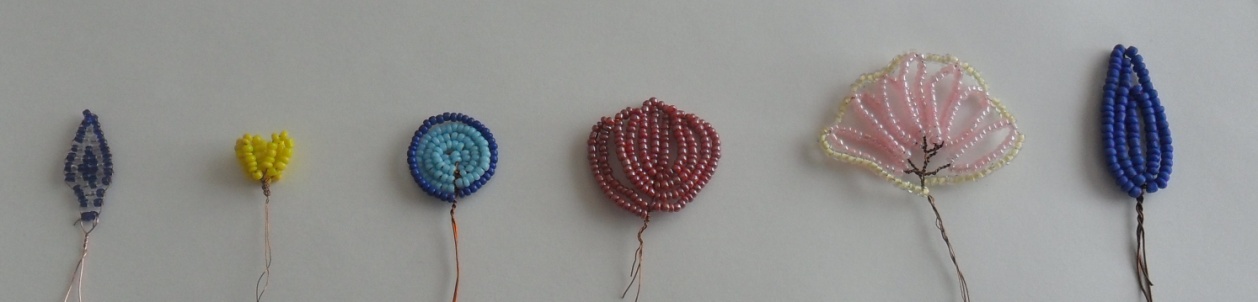 6. Расчет материалов (себестоимость  изделия).7. Графическая часть (составление схем элементов изделия, запись в технологическую карту).8. Практическая работа (процесс изготовления).9. Презентация и защита проекта.3. Практическая работа над проектом (дети определяются, делают зарисовки, составляют схемы). 9 СЛАЙД - Итог занятия: - Что нового узнали  вы на этом занятии?- Какие трудности испытывали?- Почему решили сделать именно этот подарок?- На этом наше занятие закончилось, но работа над проектом продолжится на следующем занятии.- Мне очень приятно было сегодня с вами работать.10 СЛАЙД - Спасибо за работу!2 занятие 1. Организационный момент.- Добрый день, друзья! Я рада вас видеть и очень хочу начать работу с вами. - Хорошего вам настроения и творческих успехов! - Все ли готовы к занятию?       Мама — это начало нашей жизни, самый теплый взгляд, самое любящее сердце, самые добрые руки. Порой мы забываем говорить мамам самые нежные слова, признаваться им в любви, но мы знаем, пока у нас есть мама — мы находимся под защитой ангела-хранителя. В ее сердце живёт к своим детям бесконечная любовь, тревога и всепрощение. Задача педагогов стремиться сформировать у детей желание заботится о мамах, радовать их хорошими поступками, баловать ласковыми и нежными словами, преподносить подарки, не купленные в магазине, а сделанные своими руками. Поздравить маму – это подарить не просто подарок, а красивую вещицу, которую она, несомненно, будет хранить долго, и вспоминать своего малыша с радостью и любовью.2. Д./и «Узнай цветок» (детям раздают карточки с изображением цветов и дети должны назвать этот цветок).- На первом занятии  мы определились с планом работы. Сегодня мы продолжим работать над своими проектами.3. Техника безопасности.- Но прежде, чем приступить к работе, мы с вами повторим правила техники безопасности при работе с бисером и проволокой.Правила техники безопасности- Во время работы мы будем пользоваться острыми предметами — ножницы, проволокой. Напоминаю, что работать с ними нужно аккуратно, чтобы не причинить вреда себе и рядом находящимся людям. Давайте вместе вспомним правила техники безопасности (ответы детей).- Правильно. - Ножницы и проволоку держите на определённом расстоянии от лица. - Проволоку нельзя брать в рот, расправляем её при помощи рук. - Ножницы подаём кольцами от себя, держим их на столе с сомкнутыми концами.4. Практическая работа над проектом (самостоятельная работа) В процессе практической работы проводятся физ. минутка и гимнастика для глаз.5. Итог занятия:- Что сегодня у вас получилось?- Испытывали ли вы затруднения в работе? Почему?- На следующем занятии мы продолжим работать и будем защищать проекты. Будьте готовы к защите. Если у вас есть затруднения, обращайтесь ко мне. Вместе подумаем.- Спасибо за работу!3 занятие Защита творческих детских проектов на тему «Цветы для любимой мамочки».Релаксация:- Что нового узнали вы в работе над проектом?- Чему научились?- Какие трудности испытывали в работе над проектом?- Что получилось лучше всего?- Что сделал бы по - другому?- Какая работа тебе больше всего понравилась? Почему?Список используемой литературыДубинина С.М. Плетение бисером «Домашнее рукоделие» – М.: Вече, 2000.Канурская Т.А., Маркман Л.А. Бисер. – М.: Владос, 2000.Ткаченко Т.А. "Развиваем мелкую моторику", М. Издательство ЭКСМО, 2007Доуэли К. Цветы из бисера. Композиции для одежды, прически, интерьера. М., 2006.